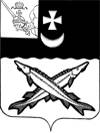 ПРЕДСТАВИТЕЛЬНОЕ СОБРАНИЕ БЕЛОЗЕРСКОГО МУНИЦИПАЛЬНОГО РАЙОНАРЕШЕНИЕОт 25.02.2014 г.      № 17Об утверждении  Порядка организации и осуществления муниципального контроля в области торговой деятельности на территории Белозерского муниципального районаВ соответствии со статьей 17 Федерального закона РФ от 06.10.2003 № 131-ФЗ «Об общих принципах организации местного самоуправления в Российской Федерации», Федеральным законом от 28.12.2009 № 381-ФЗ «Об основах государственного регулирования торговой деятельности в Российской Федерации», статьей 18 Устава Белозерского муниципального района и в целях  осуществления муниципального контроля в сфере торговой деятельности Представительное Собрание района  РЕШИЛО:1. Утвердить Порядок организации и осуществления муниципального контроля в области торговой деятельности на территории Белозерского муниципального района.2. Настоящее решение опубликовать  в районной газете «Белозерье» и разместить на официальном сайте Белозерского муниципального района в информационно-телекоммуникационной сети «Интернет».Председатель ПредставительногоСобрания района:                                                     А.П. ЯковчукГлава района:                                                             Е.В. Шашкин                                         Утвержден                                                                        решением Представительного                                                  Собрания района                                                                      от ______________ № _____ПОРЯДОКОРГАНИЗАЦИИ И ОСУЩЕСТВЛЕНИЯ МУНИЦИПАЛЬНОГО КОНТРОЛЯ В ОБЛАСТИ ТОРГОВОЙ ДЕЯТЕЛЬНОСТИ НА ТЕРРИТОРИИ БЕЛОЗЕРСКОГО МУНИЦИПАЛЬНГО РАЙОНА1. Общие положения1.1.  Порядок  организации и осуществления муниципального контроля в области торговой деятельности на территории Белозерского муниципального района  (далее - Порядок) разработан на основании Федерального закона от 28 декабря 2009 года № 381-ФЗ «Об основах государственного регулирования торговой деятельности в Российской Федерации», Федерального закона от 6 октября 2003 года № 131-ФЗ «Об общих принципах организации местного самоуправления в Российской Федерации», Федерального закона от 26 декабря 2008 года № 294-ФЗ «О защите прав юридических лиц и индивидуальных предпринимателей при осуществлении государственного контроля (надзора) и муниципального контроля» (далее - Федеральный закон № 294-ФЗ), Уставом  района.1.2. Настоящий Порядок определяет предмет, задачи, принципы осуществления муниципального контроля в области торговой деятельности на территории Белозерского муниципального района (далее - муниципальный контроль); полномочия органа муниципального контроля, его должностных лиц; порядок разработки ежегодных планов проведения плановых проверок; права и обязанности органа муниципального контроля, его должностных лиц при проведении плановых и внеплановых проверок; сроки проведения проверок.1.3. Предметом муниципального контроля в области торговой деятельности является проверка соблюдения юридическими лицами и индивидуальными предпринимателями требований, установленных муниципальными нормативно-правовыми актами:- к размещению нестационарных торговых объектов в соответствии со схемой размещения нестационарных торговых объектов;- к границам прилегающих территорий, к некоторым организациям и объектам, на которых не допускается розничная продажа алкогольной продукции.1.4. Основными задачами муниципального контроля являются:- профилактика правонарушений в области торговой деятельности на территории Белозерского муниципального района;- обеспечение соблюдения обязательных требований.1.5. Осуществление муниципального контроля основывается на следующих принципах:- соблюдения законодательства Российской Федерации и нормативных правовых актов органов местного самоуправления Белозерского муниципального района;- соблюдения прав и законных интересов юридических лиц, индивидуальных предпринимателей;- открытости и доступности для юридических лиц, индивидуальных предпринимателей информации об осуществлении муниципального контроля, о правах и обязанностях органа муниципального контроля, его должностных лиц при проведении проверок;- объективности и всесторонности осуществления муниципального контроля, а также достоверности результатов проводимых проверок;- возможности обжалования действий (бездействия) должностных лиц, уполномоченных на осуществление муниципального контроля.2. Полномочия органа муниципального контроля, его должностных лиц и организация муниципального контроля2.1. Муниципальный контроль осуществляется администрацией Белозерского муниципального района (далее - орган муниципального контроля).Муниципальный контроль осуществляется органом муниципального контроля через специалистов органа муниципального контроля, включенных в Перечень должностных лиц органов местного самоуправления района, уполномоченных на осуществление муниципального контроля (далее - должностные лица), утвержденный решением Представительного Собрания.2.2. К полномочиям органа муниципального контроля, его должностных лиц относятся:- организация и осуществление муниципального контроля на территории Белозерского муниципального района;- разработка и принятие административных регламентов осуществления муниципального контроля;- организация и проведение мониторинга эффективности муниципального контроля;- осуществление иных полномочий, предусмотренных федеральными законами, законами и иными нормативными правовыми актами Белозерского муниципального района.2.3. Муниципальный контроль в отношении юридических лиц и индивидуальных предпринимателей осуществляется в форме плановых и внеплановых документарных и (или) выездных проверок соблюдения обязательных требований (далее - проверки).Мероприятия по муниципальному контролю в отношении юридических лиц и индивидуальных предпринимателей осуществляются в соответствии с Федеральным законом № 294-ФЗ и настоящим Порядком.2.4. Плановые проверки юридических лиц и индивидуальных предпринимателей проводятся на основании ежегодных планов проведения плановых проверок, которые разрабатываются и утверждаются в порядке, изложенном в разделе 3 настоящего Порядка.2.5. Внеплановые проверки юридических лиц, индивидуальных предпринимателей проводятся по основаниям, указанным в части 2 статьи 10 Федерального закона № 294-ФЗ, и в порядке, установленном Федеральным законом № 294-ФЗ.2.6. Выездные проверки проводятся в случае, если при документарной проверке не представляется возможным:-  удостовериться в полноте и достоверности сведений, содержащихся в уведомлении о начале осуществления отдельных видов предпринимательской деятельности и иных имеющихся в распоряжении органа муниципального контроля документах юридического лица, индивидуального предпринимателя;- оценить соответствие деятельности юридического лица, индивидуального предпринимателя обязательным требованиям, без проведения соответствующего мероприятия по муниципальному контролю.2.7. Проверки проводятся на основании распоряжения руководителя органа муниципального контроля о проведении проверки (далее - распоряжение).При проведении проверок юридических лиц, индивидуальных предпринимателей распоряжение составляется по типовой форме, утвержденной приказом Министерства экономического развития Российской Федерации от 30 апреля 2009 года № 141 «О реализации положений Федерального закона «О защите прав юридических лиц и индивидуальных предпринимателей при осуществлении государственного контроля (надзора) и муниципального контроля» (с последующими изменениями).2.8. Должностное лицо, осуществляющее проверку, имеет служебное удостоверение, обязательное для предъявления при проведении проверок.2.9.  Проверки проводятся с участием руководителя, иного должностного лица или уполномоченного представителя юридического лица, индивидуального предпринимателя, его уполномоченного лица.Юридические лица, индивидуальные предприниматели уведомляются органом муниципального контроля о проведении плановой проверки не позднее чем за три рабочих дня до даты начала проведения проверки посредством направления заказным почтовым отправлением с уведомлением о вручении или иным доступным способом (факсом, нарочно - должностным лицом) копии распоряжения.2.10. При осуществлении проверки заверенная печатью копия распоряжения вручается должностным лицом под роспись руководителю, иному должностному лицу или уполномоченному представителю юридического лица, индивидуальному предпринимателю, его уполномоченному лицу одновременно с предъявлением служебного удостоверения.2.11. По результатам проверки должностными лицами органа муниципального контроля, проводящими проверку, составляется акт проверки по типовой форме, утвержденной приказом Министерства экономического развития Российской Федерации от 30 апреля 2009 года № 141 «О реализации положений Федерального закона «О защите прав юридических лиц и индивидуальных предпринимателей при осуществлении государственного контроля (надзора) и муниципального контроля» (с последующими изменениями).К акту проверки прилагаются документы, материалы, содержащие информацию, подтверждающую или опровергающую наличие нарушений обязательных требований.Акт проверки составляется непосредственно после ее завершения в двух экземплярах, один из которых с приложенными к нему документами вручается руководителю, иному должностному лицу или уполномоченному представителю юридического лица, индивидуальному предпринимателю, его уполномоченному представителю под расписку об ознакомлении либо об отказе в ознакомлении с актом проверки.В случае отсутствия руководителя, иного должностного лица или уполномоченного представителя юридического лица, индивидуального предпринимателя, его уполномоченного представителя, а также в случае отказа проверяемого лица дать расписку об ознакомлении либо об отказе в ознакомлении с актом проверки акт направляется заказным почтовым отправлением с уведомлением о вручении, которое приобщается к экземпляру акта проверки, хранящемуся в деле органа муниципального контроля.2.12. При обнаружении нарушений обязательных требований:- ответственность за которые предусмотрена законом Вологодской области об административных правонарушениях в Вологодской области - должностные лица органа муниципального контроля составляют протокол об административных правонарушениях и направляют в течение десяти рабочих дней со дня его составления в административную комиссию в Белозерском муниципальном районе;- ответственность за которые предусмотрена Кодексом Российской Федерации об административных правонарушениях - орган муниципального контроля передает материалы о выявленных нарушениях в орган, должностные лица которого уполномочены в соответствии с Кодексом Российской Федерации об административных правонарушениях составлять протоколы об административных правонарушениях, в течение десяти рабочих дней со дня составления акта проверки;- содержащих признаки состава преступления - орган муниципального контроля передает материалы о выявленных нарушениях в правоохранительные органы.2.13. Документы, составленные по результатам проверки, содержащие сведения, составляющие коммерческую или иную охраняемую законом тайну, оформляются с соблюдением требований, предусмотренных законодательством Российской Федерации.2.14. Должностные лица органа муниципального контроля ведут учет проверок в книге проверок соблюдения обязательных требований законодательства в области регулирования торговой деятельности, которая ведется в органе муниципального контроля по форме согласно приложению к настоящему Порядку.3. Порядок разработки ежегодных планов, проведения плановых проверок3.1. При разработке ежегодных планов проведения плановых проверок юридических лиц и индивидуальных предпринимателей (далее - ежегодный план) органом муниципального контроля предусматриваются:- включение плановых проверок юридических лиц в проект ежегодного плана по основаниям, которые установлены частью 8 статьи 9 Федерального закона № 294-ФЗ;- составление проекта ежегодного плана по форме, предусмотренной приложением к Правилам подготовки органами государственного контроля (надзора) и органами муниципального контроля ежегодных планов, утвержденных постановлением Правительства Российской Федерации от 30 июня 2010 года № 489 (с последующими изменениями) (далее - Правила);- направление проекта ежегодного плана до 1 сентября года, предшествующего году проведения плановых проверок, для рассмотрения в органы прокуратуры;-  доработка проекта ежегодного плана с учетом предложений органов прокуратуры, поступивших по результатам рассмотрения указанного проекта в соответствии с частью 6.1 статьи 9 Федерального закона № 294-ФЗ, и его утверждение руководителем органа муниципального контроля;- направление утвержденного ежегодного плана в органы прокуратуры в срок до 1 ноября года, предшествующего году проведения плановых проверок.3.2. В ежегодных планах указываются сведения, предусмотренные частью 4 статьи 9 Федерального закона № 294-ФЗ.3.3. Утвержденный ежегодный план доводится до сведения заинтересованных лиц посредством его размещения на официальном сайте Белозерского муниципального района в информационно-телекоммуникационной сети «Интернет» до 31 декабря текущего календарного года.3.4. Изменения в ежегодный план вносятся в порядке, установленном Правилами.4. Сроки проведения проверок4.1. Плановые проверки в отношении юридических лиц и индивидуальных предпринимателей проводятся по истечении трех лет со дня наступления оснований, указанных в части 8 статьи 9 Федерального закона № 294-ФЗ.4.2. Срок проведения каждой из проверок, предусмотренных статьями 11 и 12 Федерального закона № 294-ФЗ, не может превышать двадцать рабочих дней.В отношении одного субъекта малого предпринимательства общий срок проведения плановых выездных проверок не может превышать пятьдесят часов для малого предприятия и пятнадцать часов для микропредприятия в год.В случаях и в порядке, предусмотренных статьей 13 Федерального закона № 294-ФЗ, сроки проведения проверки продлеваются руководителем органа муниципального контроля.5. Права и обязанности органа муниципального контроля, его должностных лиц, а также лиц, в отношении которых осуществляется муниципальный контроль5.1. Права органа муниципального контроля:5.1.1. Привлекать экспертов, экспертные организации к проведению мероприятий по контролю в соответствии с частью 2 статьи 7 Федерального закона № 294-ФЗ и требованиями части 6 статьи 12 Федерального закона № 294-ФЗ.5.1.2. Направлять в адрес юридического лица, индивидуального предпринимателя мотивированные запросы с требованием представить иные необходимые для рассмотрения в ходе проведения документарной проверки документы в случаях, предусмотренных частью 4 статьи 11 Федерального закона № 294-ФЗ.5.1.3. Иные права, предусмотренные Федеральным законом № 294-ФЗ.5.2. Обязанности органа муниципального контроля:5.2.1. В срок до 1 сентября года, предшествующего году проведения плановых проверок, направлять проекты ежегодных планов в органы прокуратуры.5.2.2. Рассматривать предложения органов прокуратуры и по итогам их рассмотрения направлять в органы прокуратуры в срок до 1 ноября года, предшествующего году проведения плановых проверок, утвержденные ежегодные планы.5.2.3. Уведомлять о проведении плановой проверки юридическое лицо, индивидуального предпринимателя не позднее чем в течение трех рабочих дней до даты начала ее проведения посредством направления заказным почтовым отправлением с уведомлением о вручении или иным доступным способом (факсом, нарочно - должностным лицом) копии приказа.5.2.4. Уведомлять саморегулируемую организацию в целях обеспечения возможности участия или присутствия ее представителя при проведении плановой или внеплановой выездной проверки (в случае проведения плановой или внеплановой выездной проверки членов саморегулируемой организации).5.2.5. В целях согласования проведения внеплановой выездной проверки юридического лица, индивидуального предпринимателя представлять либо направлять заказным почтовым отправлением с уведомлением о вручении или в форме электронного документа, подписанного электронной подписью, в орган прокуратуры по месту осуществления деятельности юридического лица, индивидуального предпринимателя заявление о согласовании проведения внеплановой выездной проверки в соответствии с частью 8 статьи 10 Федерального закона № 294-ФЗ.5.2.6. Направлять информацию юридическому лицу, индивидуальному предпринимателю с требованием представить в течение десяти рабочих дней необходимые пояснения в письменной форме в случае, если в ходе документарной проверки выявлены ошибки и (или) противоречия в представленных юридическим лицом, индивидуальным предпринимателем документах либо несоответствие сведений, содержащихся в этих документах, сведениям, содержащимся в имеющихся у органа муниципального контроля документах и (или) полученным в ходе осуществления муниципального контроля.5.2.7. Принимать меры по недопущению причинения вреда или прекращению его причинения в соответствии с частью 2 статьи 17 Федерального закона № 294-ФЗ.5.2.8. Осуществлять контроль за исполнением должностными лицами служебных обязанностей, вести учет случаев ненадлежащего исполнения должностными лицами служебных обязанностей, проводить соответствующие служебные расследования и принимать в соответствии с законодательством Российской Федерации меры в отношении таких должностных лиц.5.2.9. Сообщать в письменной форме юридическому лицу, индивидуальному предпринимателю, права и (или) законные интересы которых нарушены, о мерах, принятых в отношении виновных в нарушении законодательства Российской Федерации должностных лиц, в течение десяти дней со дня принятия таких мер.5.2.10.  Ежегодно в порядке, установленном Правительством Российской Федерации, осуществлять подготовку докладов об осуществлении муниципального контроля, об эффективности такого контроля и представлять указанные доклады в уполномоченный Правительством Российской Федерации федеральный орган исполнительной власти, осуществляющий подготовку ежегодного сводного доклада о состоянии государственного контроля (надзора), муниципального контроля, в том числе в электронной форме, и его представление в Правительство Российской Федерации.5.2.11. Иные обязанности, предусмотренные Федеральным законом № 294-ФЗ.5.3. Должностные лица имеют право:5.3.1. Проверять соблюдение юридическими лицами и индивидуальными предпринимателями обязательных требований и требовать представления к проверке документов, связанных с целями, задачами и предметом проверки.5.3.2. Беспрепятственно по предъявлении служебного удостоверения и копии распоряжения руководителя органа муниципального контроля о назначении проверки посещать места осуществления проверяемым лицом торговой деятельности и проводить обследования используемых зданий, помещений, сооружений, технических средств и оборудования, а также проводить необходимые исследования, испытания, экспертизы, расследования и другие мероприятия по муниципальному контролю.5.3.3. Запрашивать и получать на основании мотивированных письменных запросов от органов государственной власти, органов местного самоуправления, юридических лиц, индивидуальных предпринимателей информацию и документы, необходимые для проверки соблюдения обязательных требований.5.3.4. Выдавать юридическим лицам и индивидуальным предпринимателям предписания о прекращении нарушений обязательных требований, об устранении выявленных нарушений, о проведении мероприятий по обеспечению соблюдения обязательных требований.5.3.5. Обращаться в правоохранительные, контрольные и надзорные органы за оказанием содействия в предотвращении и (или) пресечении действий, препятствующих осуществлению муниципального контроля, а также в установлении лиц, виновных в нарушении обязательных требований.5.3.6. Направлять в уполномоченные органы материалы, связанные с нарушениями обязательных требований, для решения вопросов о привлечении виновных лиц к административной ответственности, о возбуждении уголовных дел по признакам составов преступлений.5.3.7. Обжаловать действия (бездействие) юридических лиц, индивидуальных предпринимателей, повлекшие за собой нарушение прав должностных лиц, а также препятствующие исполнению ими должностных обязанностей.5.4. Обязанности должностных лиц при проведении проверок юридических лиц и индивидуальных предпринимателей определены статьей 18 Федерального закона № 294-ФЗ.5.5. Должностные лица несут персональную ответственность:- за совершение неправомерных действий (бездействие), связанных с выполнением должностных обязанностей;- за разглашение сведений, полученных в процессе проверки, составляющих коммерческую и иную охраняемую законом тайну.5.6. Права юридических лиц и индивидуальных предпринимателей определены статьей 21 Федерального закона № 294-ФЗ.5.7. Воспрепятствование деятельности должностных лиц при исполнении ими обязанностей по осуществлению муниципального контроля влечет за собой привлечение к ответственности в соответствии с действующим законодательством.КНИГАпроверок соблюдения законодательствав области регулирования торговой деятельностиПриложение   к Порядку                                                                                                                                                                                            организации и осуществления                                                                                                                                                                                                   муниципального контроля в областиторговой  деятельности на территорииБелозерского муниципального районаНомерпроводимойпроверкиНаименование, ИНН,место нахожденияюридического лица,Ф.И.О., ИННиндивидуальногопредпринимателя,местоосуществления егодеятельностиДата и номерприказа опроведениипроверкисоблюдениязаконодательствав областирегулированияторговойдеятельности(далее -законодательство)Дата и номер актапроверкисоблюдениязаконодательстваОтметка о передаче акта иматериалов в административнуюкомиссию в Белозерском муниципальном районе, в орган, уполномоченныйсоставлять протоколы обадминистративныхправонарушениях, и (или)отметка о передаче акта иматериалов, связанных снарушением законодательства,в уполномоченный орган длярешения вопроса о возбужденииуголовных дел по признакамсостава преступленийДата и номерпредписания обустранениинарушениязаконодательстваПроверкаисполненияпредписания обустранениинарушениязаконодательства    1             2                 3                4                      5                     6               7        